IĞDIR ÜNİVERSİTESİMÜHENDİSLİK FAKÜLTESİ…………………………………………………………………………………………..……  BÖLÜMÜIĞDIR ÜNİVERSİTESİMÜHENDİSLİK FAKÜLTESİ…………………………………………………………………………………………..……  BÖLÜMÜ        FotoğrafUYGULAMALI MÜHENDİSLİK EĞİTİMİ DEĞERLENDİRME FORMUUYGULAMALI MÜHENDİSLİK EĞİTİMİ DEĞERLENDİRME FORMUUYGULAMALI MÜHENDİSLİK EĞİTİMİ DEĞERLENDİRME FORMU        FotoğrafÖĞRENCİ BİLGİLERİ ÖĞRENCİ BİLGİLERİ ÖĞRENCİ BİLGİLERİ ÖĞRENCİ BİLGİLERİ Adı SoyadıAdı SoyadıÖğrenci NumarasıÖğrenci NumarasıT.C. Kimlik NumarasıT.C. Kimlik NumarasıTelefon (Cep/Ev)Telefon (Cep/Ev)E-postaE-postaBölümüBölümüBaşlama TarihiBaşlama TarihiBitiş TarihiBitiş TarihiUygulama SüresiUygulama Süresi……. Hafta……. Hafta- UYGULAMALI MÜHENDİSLİK EĞİTİMİ DEĞERLENDİRME FORMU  kapalı ve ağzı imzalı bir zarf içerisinde gelmek zorundadır. - UYGULAMALI MÜHENDİSLİK EĞİTİMİ DEĞERLENDİRME FORMU  kapalı ve ağzı imzalı bir zarf içerisinde gelmek zorundadır. - UYGULAMALI MÜHENDİSLİK EĞİTİMİ DEĞERLENDİRME FORMU  kapalı ve ağzı imzalı bir zarf içerisinde gelmek zorundadır. - UYGULAMALI MÜHENDİSLİK EĞİTİMİ DEĞERLENDİRME FORMU  kapalı ve ağzı imzalı bir zarf içerisinde gelmek zorundadır. 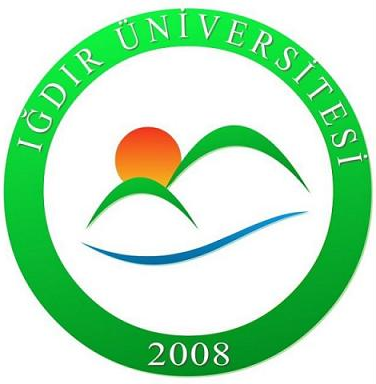 